Your recent request for information is replicated below, together with our response.The date on which Police Scotland wrote to the Procurator Fiscal (and/or directly to a Justice of the Peace) requesting a search warrant for xxxxx xxxxxxxx house and the SNP’s Edinburgh Headquarters. The date on which the Justice of the Peace approved these applicationsI can confirm that search warrant requests were made by the Police Scotland to the Crown Office and Procurators Fiscal Service (COPFS) on the 20 March 2023.  The subsequent granting of the warrants was provided by a Sheriff on 3 April 2023.If you require any further assistance please contact us quoting the reference above.You can request a review of this response within the next 40 working days by email or by letter (Information Management - FOI, Police Scotland, Clyde Gateway, 2 French Street, Dalmarnock, G40 4EH).  Requests must include the reason for your dissatisfaction.If you remain dissatisfied following our review response, you can appeal to the Office of the Scottish Information Commissioner (OSIC) within 6 months - online, by email or by letter (OSIC, Kinburn Castle, Doubledykes Road, St Andrews, KY16 9DS).Following an OSIC appeal, you can appeal to the Court of Session on a point of law only. This response will be added to our Disclosure Log in seven days' time.Every effort has been taken to ensure our response is as accessible as possible. If you require this response to be provided in an alternative format, please let us know.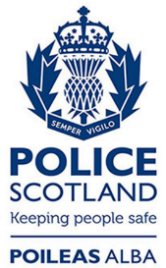 Freedom of Information ResponseOur reference:  FOI 23-0917Responded to:  11 May 2023